03.12.2023ж Эл аралык майыптар   күнүнө карата өткөрүлгөн концерттик  отчету.     30.11.2023 жылы “Бишкек инновациолык колледжинин” мекемесинде Эл аралык  майыптар күнүнө карата “ЛОВЗ КЖ” коомдук бирикмеси тарабынан уюштурулган ден-соолугу боюнча мүмкүнчүлүгү чектелген таланттуу жаштардын “жаштар –Ынтымагы” аттуу концертик программа өттү. Концерт жакшы маанайда жана кызыктуу болуп өттү.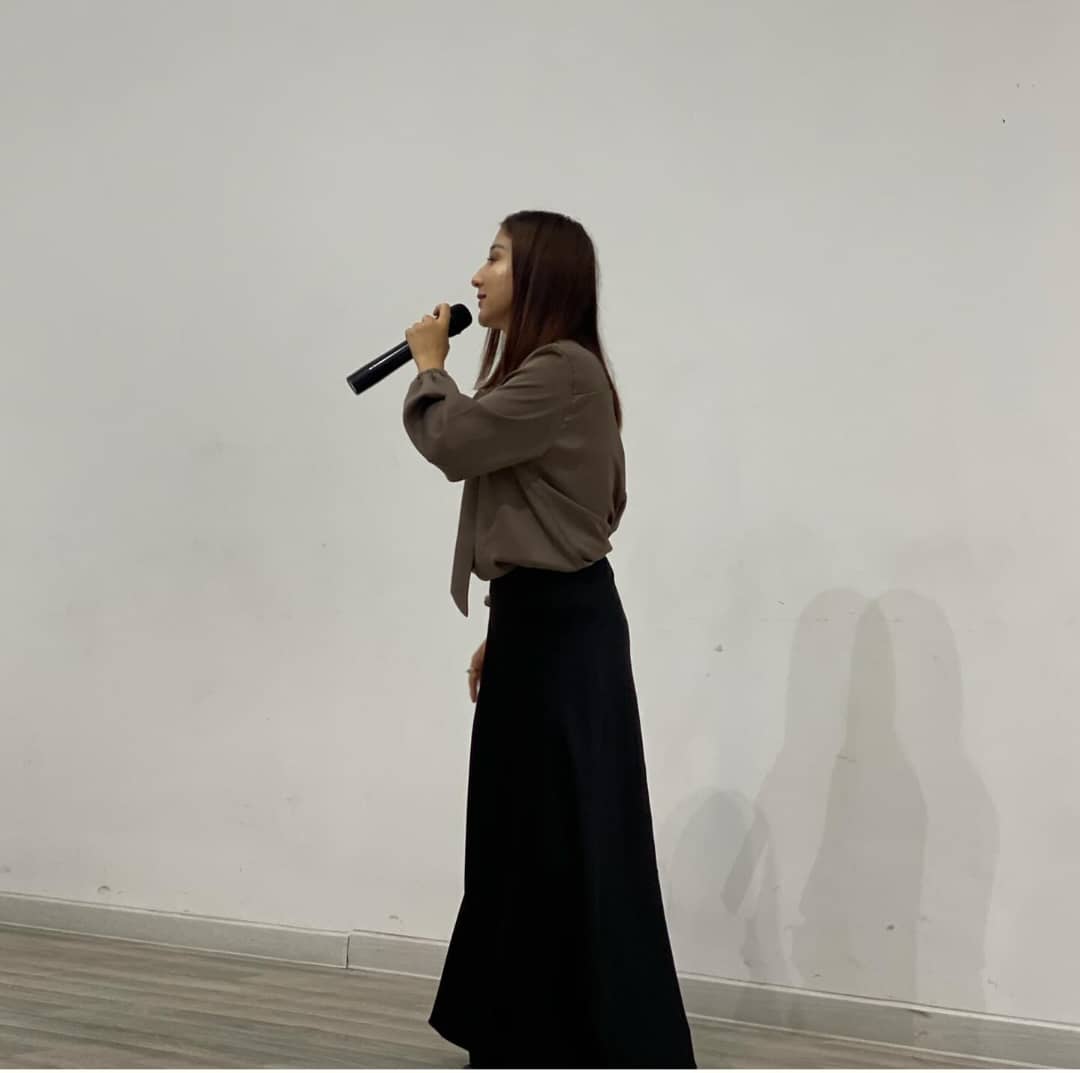 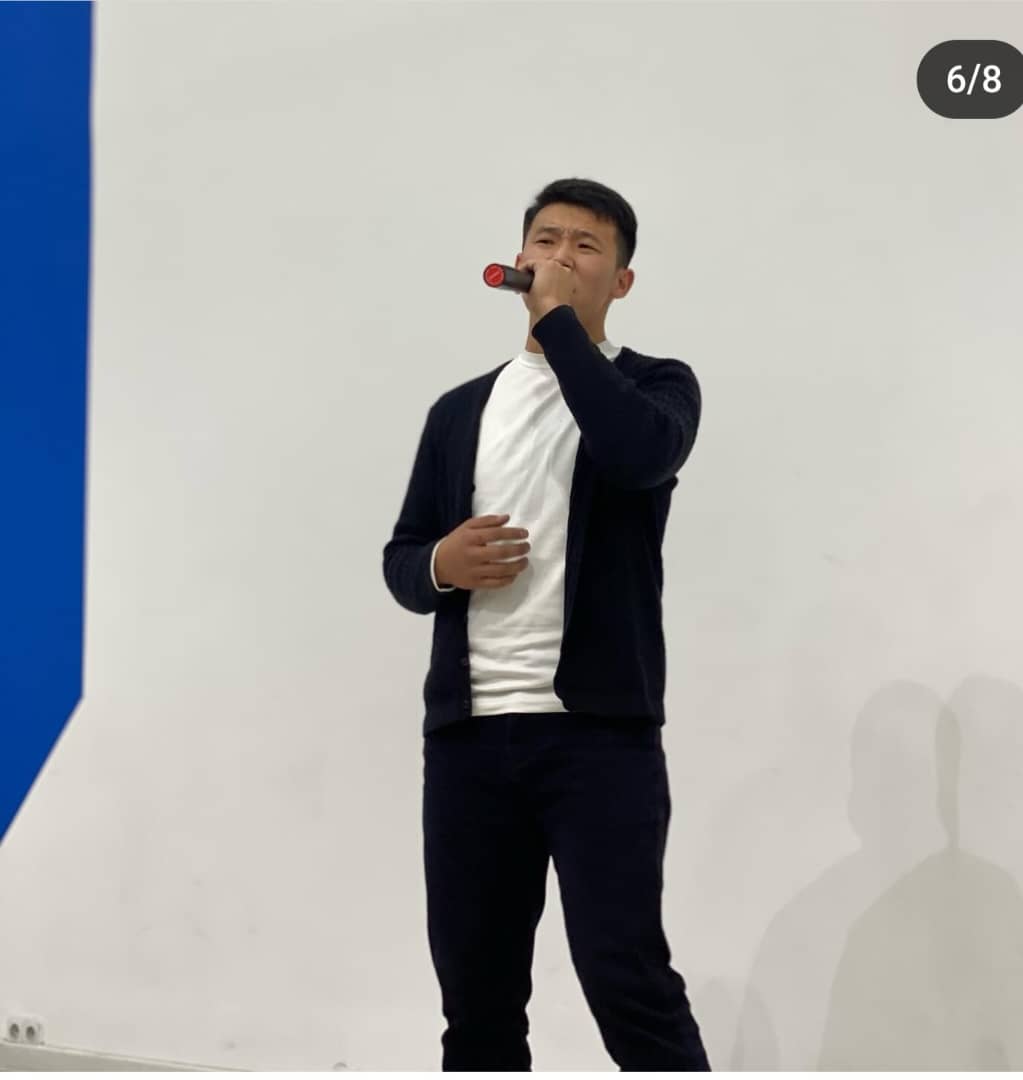 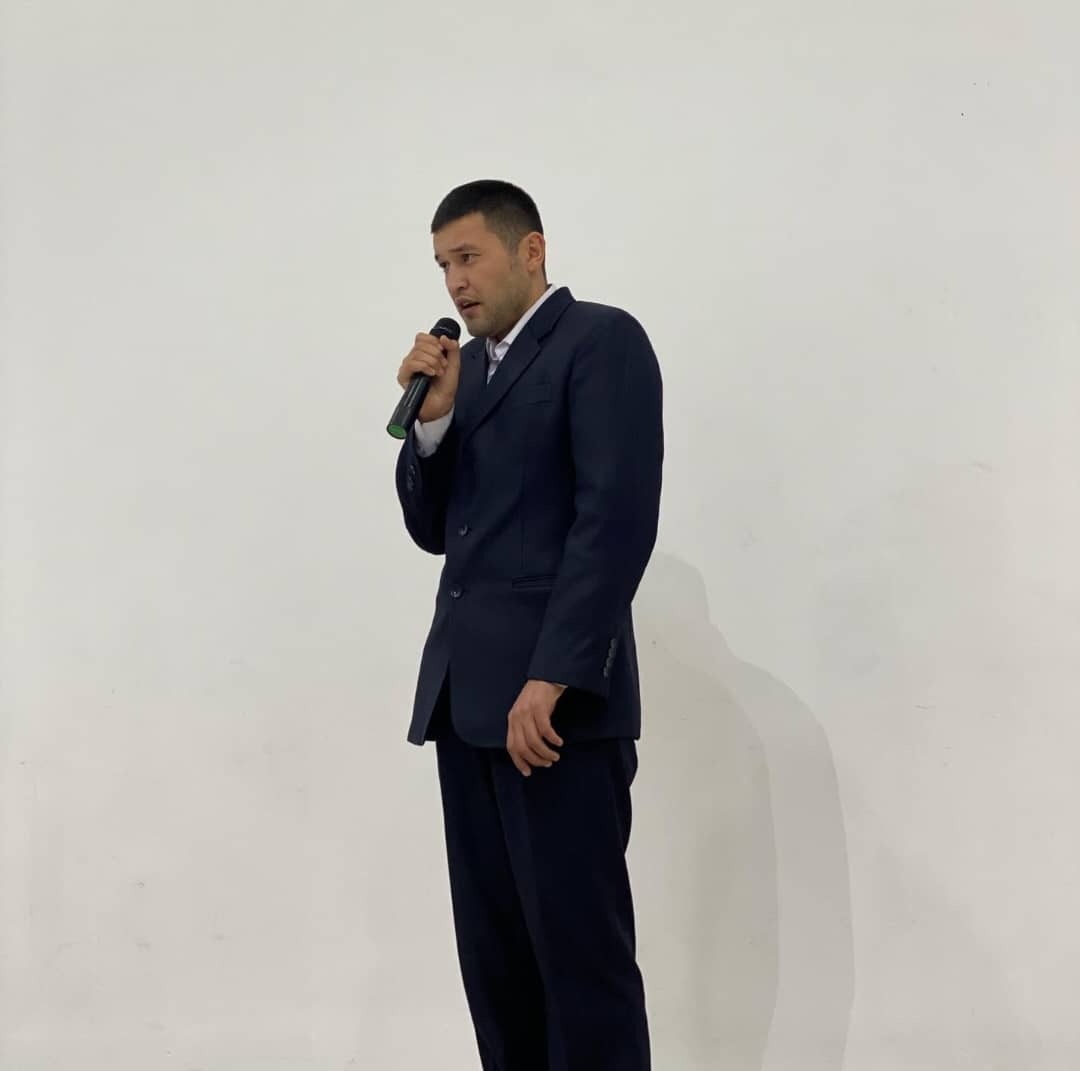 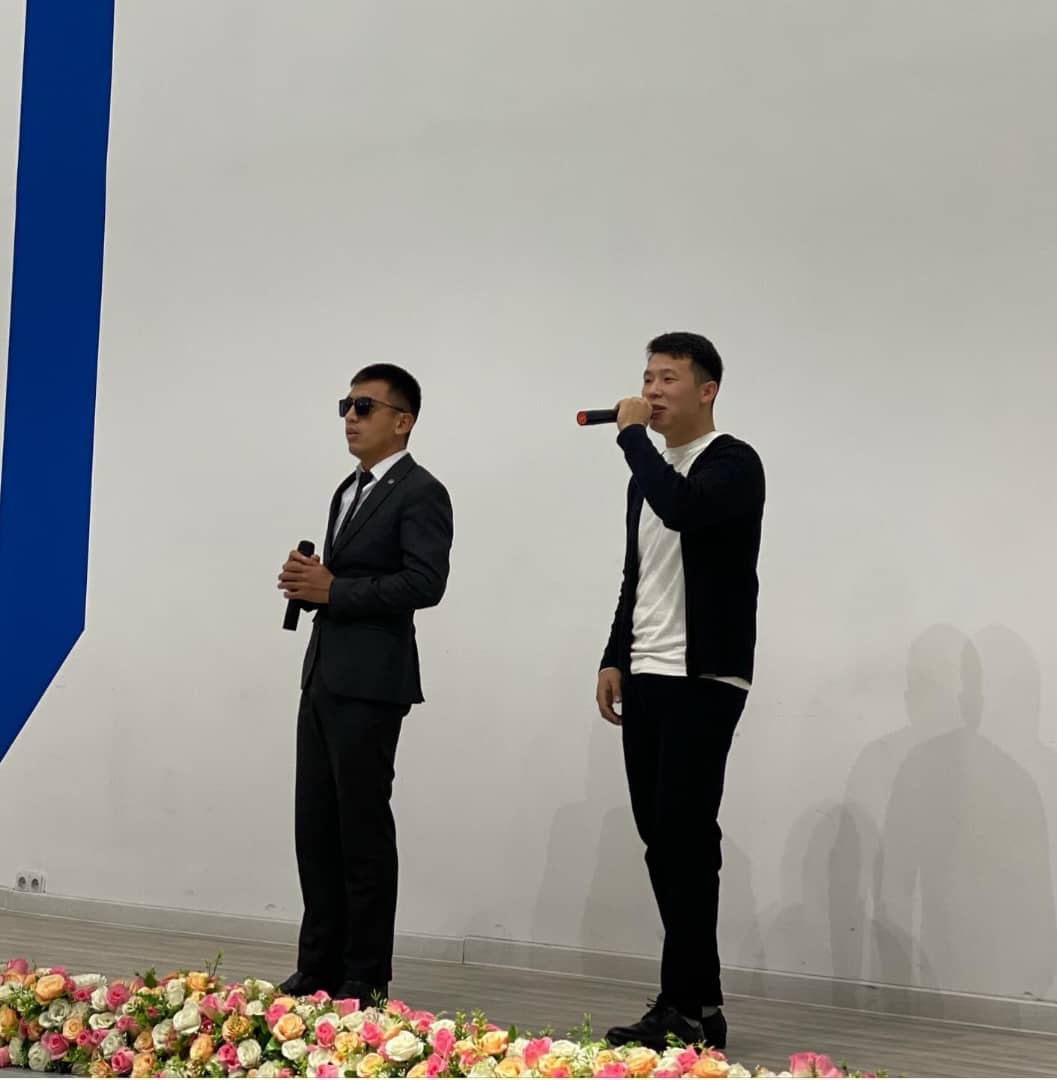 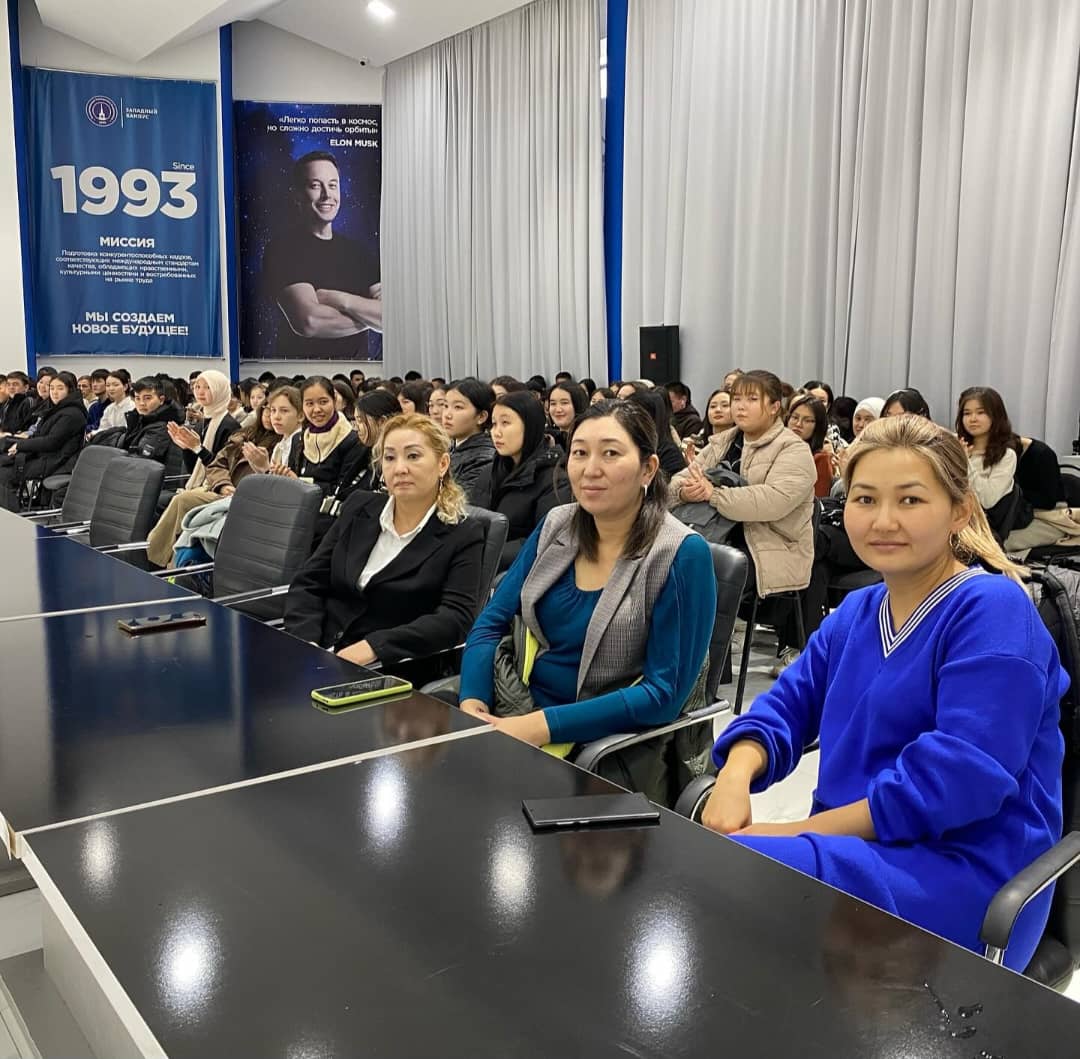 Тарбия иштери боюнча директордун орун басары                                                                Мамаева Н.Ы. 